Please support your child to practise and reinforce the phonemes and graphemes we are learning in school. More information and support can be found on the Little Wandle website - https://www.littlewandlelettersandsounds.org.uk/resources/for-parents/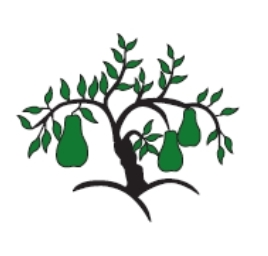 Little Wandle - Letters and Sounds EYFS Phonics Home Learning 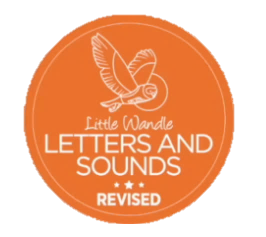 Phase 3 – Spring 1 Week 4 Phonemes we will be focusing on this week in school – 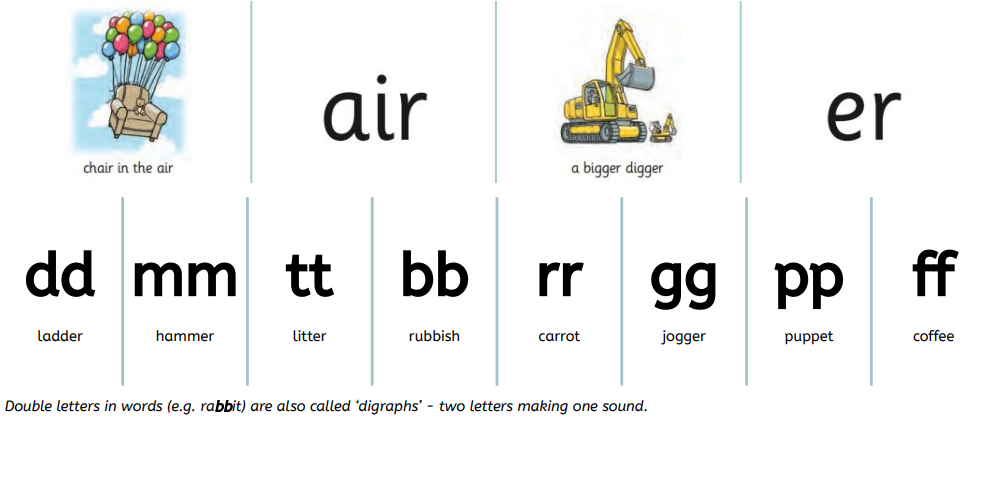 We will be reading and writing words. Can you spot this week’s phonemes?hair         boxer       letter           rubber         chair        summer         rubbish      coffeeWe will be reading sentences. Can you spot any tricky words? The man has no hair.             He hits the nail with a hammer.The rabbit needs a bigger carrot.      We get a letter from the queen.We will be practising tricky words. Can you spot the tricky part of the word?my               by                 all             no           go            are             sure              pure